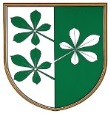 OBČINA KIDRIČEVOKomisija za mandatna vprašanja, volitve in imenovanjaKopališka ul. 142325 KidričevoNa podlagi 20. člena Statuta Občine Kidričevo (Uradno glasilo slovenskih občin, št. 62/16 in 16/18) in 10. člena Odloka o ustanovitvi javnega podjetja vzdrževanje in gradnje Kidričevo d.o.o. (Uradno glasilo slovenskih občin, št. 5/11 in 4/17) komisija za mandatna vprašanja, volitve in imenovanja predlaga občinskemu svetu Občine Kidričevo, da sprejme  S K L E PI.V nadzornem svetu Vzdrževanje in gradnje Kidričevo, javno podjetje, d.o.o. se z dne 11.7.2019 razreši članica – predstavnika ustanovitelja:Silva Orovič Serdinšek, Lovrenc na Dr. polju 65/b, 2324 Lovrenc na Dr. poljuII. V nadzorni svet Vzdrževanje in gradnje Kidričevo, javno podjetje, d.o.o., se z dne 11.7.2019 imenuje kot predstavnica ustanovitelja:Petra Potrč, Kidričevo, Vlahovičeva ulica 1, 2325 Kidričevo. O B R A Z L O Ž I T E VKomisija za mandatna vprašanja, volitve in imenovanja je na svoji 3. dopisni seji, ki je potekala v času od 3.7.2019 do vključno 5.7.2019 do 12. ure obravnavala predlog za razrešitev članice v nadzornem svet ustanoviteljev, Vzdrževanje in gradnje Kidričevo, javno podjetje, d.o.o. in imenovanje novega člana.V skladu z 21. členom Statuta družbe Vzdrževanje in gradnje Kidričevo in 6. točki Akta o ustanovitvi Družbe z omejeno odgovornostjo je določeno, da ima nadzorni svet tri člane od katerih dva člana imenuje občinskih svet izmed članov občinskega sveta.  Mandatna doba članov nadzornega sveta traja štiri leta. Ista oseba je lahko največ dvakrat zaporedoma imenovana za člana nadzornega sveta. Ker nas je Okrožno sodišče v Ptuju obvestilo, da gospa Silva Orovič Serdnišek ne more biti imenovanja v nadzorni svet družbe Vzdrževanje in gradnje Kidričevo, javno podjetje, d.o.o., se predlaga, da se le ta razreši v skladu z 2. točko 25. člena Statua javnega podjetja. Komisija za mandatna vprašanja, volitve in imenovanja je na podlagi poziva političnim strankam zastopanim v občinskem svetu prejela naslednji predlog za imenovanje predstavnika ustanovitelja v nadzorni svet:SDS je predlagal gospo Petro Potrč, Vlahovičeva ulica 1, 2325 Kidričevo Komisija za mandatna vprašanja, volitve in imenovanja predlaga, da se s 11.7.2019 imenuje v nadzorni svet:Petra Potrč, Vlahovičeva ulica 1, 2325 Kidričevo Številka: 013-1/2019Datum:  5.7.2019								Milan Fideršek;								predsednik komisije za 								mandatna vprašanja, volitve								in imenovanja 